人んちのネコも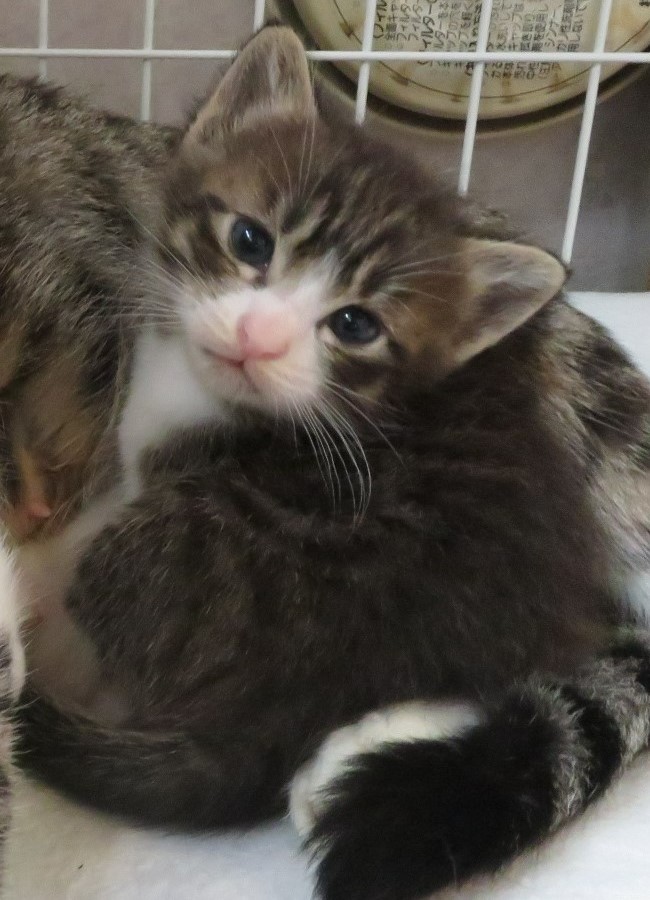 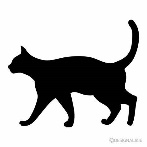 カワイイぞ展